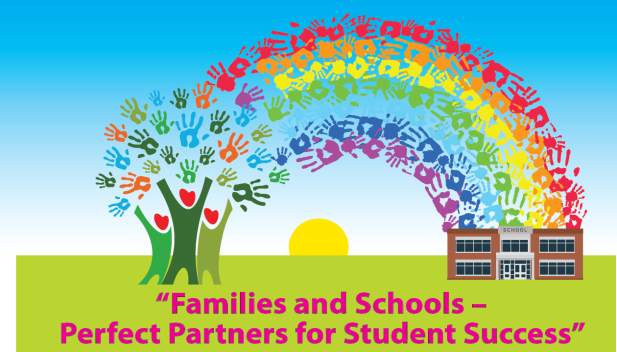 Family Engagement
in EducationVirginia Department of Education http://www.doe.virginia.gov/families/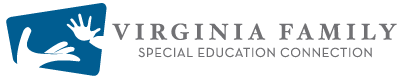 http://vafamilysped.org/family-engagement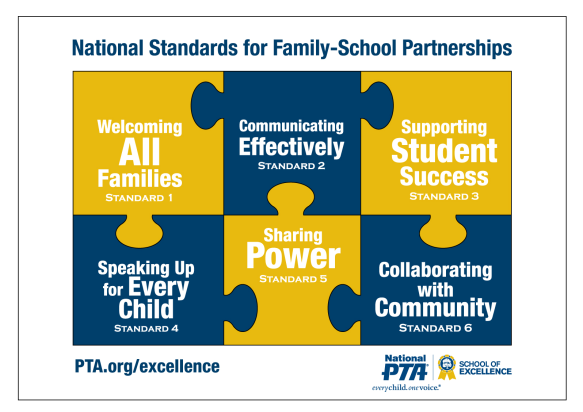 https://www.pta.org/nationalstandardsFamily Engagement
in EducationVirginia Department of Education http://www.doe.virginia.gov/families/http://vafamilysped.org/family-engagementhttps://www.pta.org/nationalstandardsFamily Engagement
in EducationVirginia Department of Education http://www.doe.virginia.gov/families/http://vafamilysped.org/family-engagementhttps://www.pta.org/nationalstandards